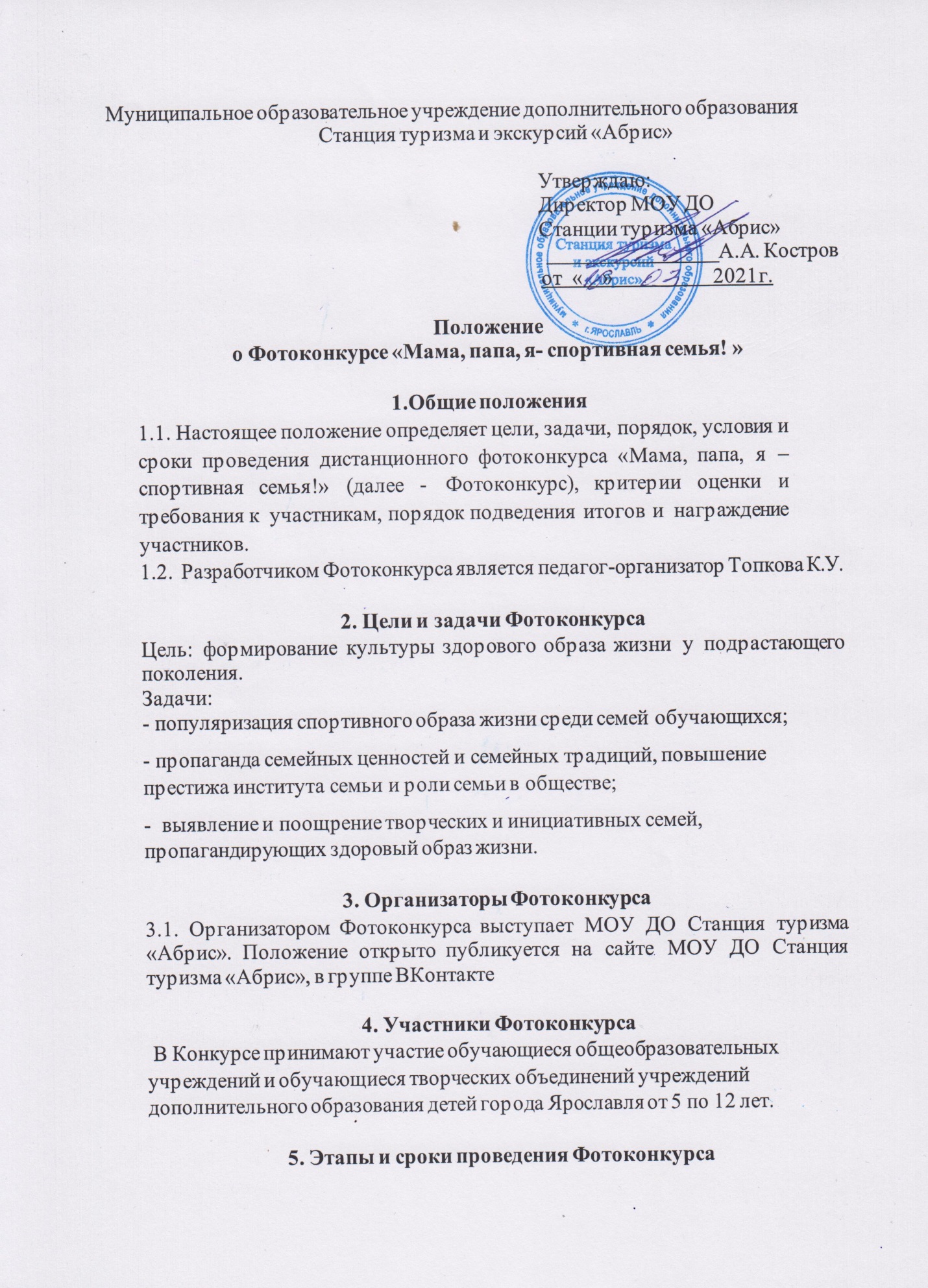 5. Этапы и сроки проведения ФотоконкурсаСбор конкурсных работ осуществляется с 22 марта по 31 марта 2021 года включительно.Далее экспертное жюри проводит оценку работ – 1 апреля 2021 года, награждение проходит 2 апреля 2021 года – дистанционно.  Заявки на участие и фото работы принимаются в электронном виде на почтовый ящик dist.abris@yandex.ru либо в личные сообщения Сообщества МОУ ДО «Абрис» ВКонтакте (https://vk.com/public170320083) 6. Требования к оформлению работНа Конкурс принимаются к рассмотрению работы, соответствующие техническим требованиям.Для фоторабот: формат файла – jpeg; размер файла – до 5 мб. содержание фоторабот не должно противоречить законодательству РФ и нормам морали; фотоколлажи конкурсной оценке не подлежат; представленные работы должны соответствовать заданной тематике Конкурса; оригинальность;Не допускается значительная цифровая корректировка фото работ: использование фильтров и не допускается использование фотомонтажа. Возможна очистка от шумов, незначительная корректировка яркости и контрастности. В случае вопросов по поводу технического качества материалов, организатор может запросить файлы RAW или исходные диапозитивы.7. Состав жюри7.1. Состав жюри представлен в Приложении №1. 7.2. Поступившие на Фотоконкурс материалы, соответствующие требованиям настоящего Положения, передаются на рассмотрение жюри. Жюри проводят оценку поступивших работ. Идеи, не соответствующие критериям, будут отклонены членами жюри, о чем автор получит уведомление по электронному адресу (e-mail), указанному при подаче заявки на участие в Конкурсе.7.3.В случае равенства голосов решающим является голос председателя жюри. 8. Подведение итогов Фотоконкурса и награждение победителейПобедители Фотоконкурса награждаются дипломами (дипломы будут направлены победителям в электронном виде на почтовый ящик, с которого была отправлена фото работа). Информация об участниках и победителях будет размещена на сайте МОУ ДО «Абрис» (https://cdo-abris.edu.yar.ru/index.html) и в группе ВКонтакте (https://vk.com/public170320083). Лучшие работы будут опубликованы на сайте МОУ ДО Станции туризма и экскурсий «Абрис» и в группе ВКонтакте. 9. Авторские права● Ответственность за соблюдение авторских прав работы, участвующей в Фотоконкурсе несёт автор, авторский коллектив, приславший данную работу. ● Присылая свою работу на Фотоконкурс, автор, авторский коллектив, автоматически даёт право организаторам Фотоконкурса на использование присланного материала. ● Участники Фотоконкурса дают согласие на обработку своих персональных данных. ● Представленные работы возврату не подлежат, не рецензируются. ● Работы, не соответствующие заявленному формату не рассматриваются в Фотоконкурсе. 